WAC approval for PHI 3660Done!Thank you, Julianne.Ashley, I added the language to the PHI 3660 syl I'm presenting on Friday.  Let me know if you want to change it out.MichaelOn Tue, Mar 24, 2015 at 10:35 AM, Julianne Curran <jcurran3@my.fau.edu> wrote:Hi Micheal, I've gotten the WAC reviews for PHH 3660 Theory of Knowledge and LIT 2000 Introduction to Literature. (Thank you for your patience.)Both courses are WAC approved pending a small revision on each. There was conversation surrounding the WAC criterion that involved feedback. The requirement reads: Students are informed how they will receive substantive written feedback from the instructor on all writing that leads to a grade.Each syllabus makes it clear that revision will occur in consultation with the faculty instructor, but it was not directly stated somewhere how the students would somehow receive substantive written feedback that would supplement anything orally discussed in conference with the faculty. It's assumed that all faculty give feedback (both written and oral), but the WAC criteria looks for documentation of how students will get the written kind. So with that small revision on each, the syllabi are approved as WAC. Best,JulianneJulianne CurranInstructor, Department of EnglishAssistant Director, Writing Across Curriculum (WAC)Florida Atlantic University 777 Glades Road, GCS, Rm 215E Boca Raton, FL 33431 Phone 561.297.1017Fax 561.297.1017jcurran3@fau.edu 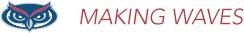 